Project Pride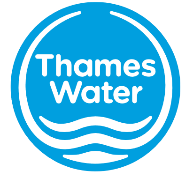 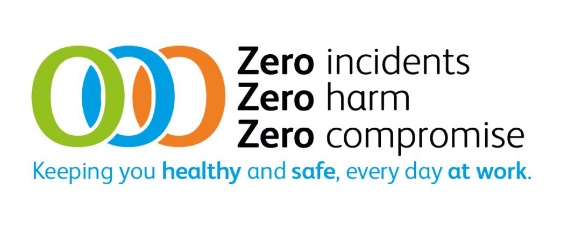 ‘Project of Excellence Award–Pride in everything we do’These awards have been introduced to recognise and reward our projects and high performers when working as part of the Capitol Delivery AMP7 Framework.The awards will be issued on a six-monthly basis, not only to projects but also to individuals taking ownership of tasks and any exemplary team effort, at any stage of the construction lifecycle.The assessment process will follow along the lines of ‘Our Safety, Health & Wellbeing Strategy’ document [as per the below]. We will also include a review of all leading and lagging H&S performance submitted in that period.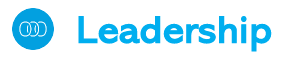 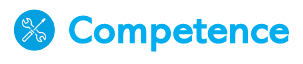 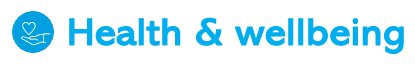 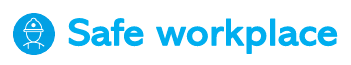 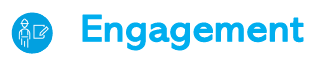 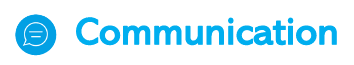 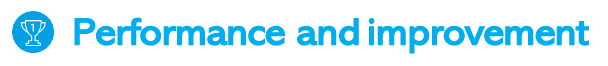 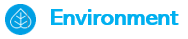 1.Do leaders on the project demonstrate how they share their personal values in how they engage with their people demonstrating genuine care and concern for their safety, health, and wellbeing?2.Does the project demonstrate leaders have clearly communicated expectations and responsibilities to all key personnel?3.Does the project demonstrate leaders are listening to feedback that supports continuous improvement?4.Does the project demonstrate how leaders recognise and reward good performance and excellence at every level?5.Does the project demonstrate how they encourage everyone to play a part in enhancing and improving health and safety at work?6.Do leaders demonstrate a commitment to learning based on a ‘just’ culture; challenging the norms and continually seeking to improve?7.Does the project hold HS&W leadership team meetings to review performance, agree actions and focus effort on high risk activities?8. Has the Management team undertaken their SHE 7 audits and have they met their targets?1.Does the project engage competent people with the skills, knowledge, and experience to plan and work safely and make the right decisions?2.Can the project demonstrate how they assess the competence in the workplace of new starters to the project?3.Can the project demonstrate how they enhance competencies where necessary, through additional training and coaching?4.Does the project assess the competence of supervisors, their skills and experience and invest in development as necessary?5. Check during a site visit that people undertaking tasks have had a TW Induction and site induction where appropriate1.Can the project demonstrate how it is delivering the Thames Waters Health Maturity Model?2.Can the project demonstrate how it has ensured health risks are eliminated or minimised at the design stage wherever possible?3.Are all employer’s legal obligations for occupational health provision are being met including Health Surveillance, Employee assistance programmes, and Mental health awareness training?4.Are the project providing health and wellbeing information and activities to people aimed at making a positive contribution?5. Are OH Risk Control measures being implemented effectively in the workplace (including RPE, Noise Monitoring) as required?1.Are the project visual and physical site standards in line with a ‘Leading Standard’ including good housekeeping on site and in the welfare?2.Are good quality facilities being provided including welfare and offices that are properly maintained, cleaned, and inspected?3.Are designated access routes provided and all materials and equipment properly stored when not in use. Are there good housekeeping standards in place with the site & workplace vehicles?4.Are formal inspections (SHE6, SHE8) and audits of project workplaces being carried out, are issues being closed and good practice captured (Safety Observations)?5.If the project site is a small transient site does the team have suitable access to hygiene & welfare facilities. Do they have regular visits form supervisors? do they have access to and wear appropriate PPE; Signing, Lighting, and guarding in place (where appropriate); 1.Does the project evidence that effective leadership engagement tours are being carried out at an appropriate frequency?2.Are the workforce engaged in how they go to work and can the project evidence how their input has been captured in the SSoW?3.Are measures in place to ensure any ideas, issues or concerns can be easily reported and actioned by the project team?4.Have the project implanted a reward and recognition scheme to reward those who speak up with good ideas or concerns?1.Does the project have a clear HS&E communications plan aimed at providing regular and simple messages to their people?2.Is the project induction process engaging, informative and specific to the project scope and is this supported by feedback?3.Does the project ensure that key learning points from incidents are communicated in a timely manner post investigation?4.Does the project hold regular step up / workforce engagement sessions to share progress, lessons learnt and key messages?1.Does the project have a HS&W Strategy, is it monitoring its progress and is its application resulting in high performance?2.Has the project developed mechanisms to monitor the level of HS&W maturity on site and does it have an improvement plan?3.Does the project include health and safety performance as a key consideration in the selection of suppliers?1.Does the project have an EMP, is it displayed (where appropriate) and is the project monitoring its progress and reporting updates?2.Has the project issued appropriate awareness of the Environmental Aspects onsite and given regular reminders i.e. briefings / Toolbox talk?3.Does the project have Environmental performance plans or controls in place, where appropriate, for Waste, Biodiversity, emergency spill / settlement tanks / filter socks?4.Does the project have appropriate access to competent Environmental advice, and have they undertaken any formal inspections and audits of project workplaces being carried out, are issues being closed and good practice captured (Environmental Observations)?